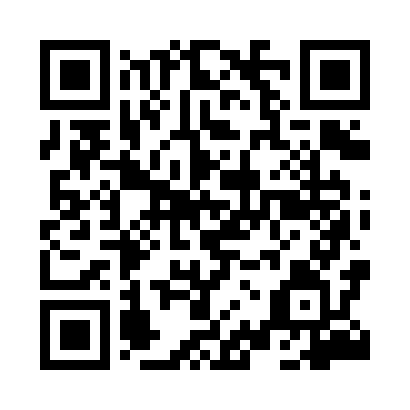 Prayer times for Kobylocha, PolandWed 1 May 2024 - Fri 31 May 2024High Latitude Method: Angle Based RulePrayer Calculation Method: Muslim World LeagueAsar Calculation Method: HanafiPrayer times provided by https://www.salahtimes.comDateDayFajrSunriseDhuhrAsrMaghribIsha1Wed2:205:0012:335:438:0710:382Thu2:204:5812:335:448:0910:393Fri2:194:5612:335:458:1110:404Sat2:184:5412:335:468:1310:415Sun2:174:5212:335:478:1410:416Mon2:164:5112:335:488:1610:427Tue2:154:4912:335:498:1810:438Wed2:154:4712:335:508:2010:439Thu2:144:4512:335:528:2110:4410Fri2:134:4312:335:538:2310:4511Sat2:124:4112:335:548:2510:4612Sun2:124:4012:335:558:2710:4613Mon2:114:3812:335:568:2810:4714Tue2:104:3612:335:578:3010:4815Wed2:104:3512:335:578:3210:4816Thu2:094:3312:335:588:3310:4917Fri2:084:3112:335:598:3510:5018Sat2:084:3012:336:008:3610:5119Sun2:074:2812:336:018:3810:5120Mon2:074:2712:336:028:4010:5221Tue2:064:2612:336:038:4110:5322Wed2:064:2412:336:048:4310:5323Thu2:054:2312:336:058:4410:5424Fri2:054:2212:336:068:4610:5525Sat2:044:2012:336:068:4710:5526Sun2:044:1912:336:078:4810:5627Mon2:044:1812:346:088:5010:5728Tue2:034:1712:346:098:5110:5729Wed2:034:1612:346:108:5210:5830Thu2:024:1512:346:108:5410:5931Fri2:024:1412:346:118:5510:59